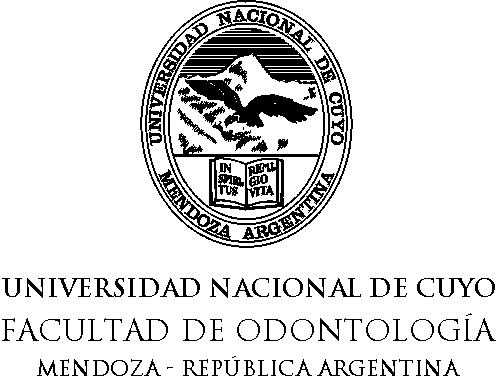 PROGRAMA ANALITICOCátedra PROFESOR                      Esp. EdiliaAciar de Pirrone          SemiexclusivaTITULARPROFESOR                       Esp. Graciela R. Levinzon             SemiexclusivaADJUNTOJEFE DE                             LIC. Sonia Domingo                        SemiexclusivaTRABAJOSPRACTICOS2. UBICACIÓN EN EL PLAN DE ESTUDIOS3. OBJETIVOS GENERALESConocer los fundamentos básicos de la Psicología aplicada a la Odontología y la terminología conceptual disciplinarAprender a utilizar la técnica de la observación y la entrevista como vía de investigación y exploración de síntomas y signos.Interpretar adecuadamente las expresiones emocionales en la clínica odontológica y actuar acorde a ellas.Reconocer las diferentes etapas del desarrollo psicológico en el abordaje del niño, el adolescente y el adulto en la atención odontológica.4. JUSTIFICACIONEl espacio curricular Psicología Odontológica se emplaza en el tercer año de la Carrera de Odontología con la finalidad de integrar los saberes necesarios de Psicología para ser aplicados en la clínica odontológica. Los contenidos que aborda son fundamentales en la formación profesional del odontólogo,  en tanto contribuyen a tener en cuenta al paciente como una integridad Bio-psico-social y ecológica, a la comprensión del mismo, conocer los factores que intervienen en la relación vincular entre Odontólogo-Paciente. A nivel académico le aporta los conocimientos humanísticos necesarios en una profesión que está en permanente contacto con personas en sus diferentes niveles de edad y a nivel profesional colabora en una atención clínica integral.A partir de la experiencia de años anteriores y de reuniones con los docentes de tercer año en las que se pidió expresamente el abordaje del paciente adulto,  nociones de drogadicción , alcoholismo y de psicopatología estos temas han sido incorporados al actual programa. 5. CONTENIDOSUNIDAD 1: Psicología odontológicaObjetivos EspecíficosIdentificar los fenómenos odontológicos que se producen en la prácticaodontológica.Integrar los conocimientos psicológicos al campo clínico odontológico.ContenidosLa Psicología como ciencia. Concepto de Psicología. 1.2 Objeto y métodos: Clínico y Experimental. 1.3 Técnicas: observación, entrevistas, consulta, historia clínica y cuestionarios. 1.4 Campos y ramas de la Psicología 1.5 Concepto de Psicología Odontológica 1.6 Aportes de la Psicología a la Odontología 1.7 Enfoque Clínico-situacionalBibliografía Martí.S. Aportes de la psicología a la odontología. Documento de cátedra.UNIDAD 2: La EntrevistaObjetivos EspecíficosAprender a utilizar la entrevista en el contacto con el paciente.Ejercitar la capacidad de observación y escucha del paciente.Contenidos2.1  La entrevista: concepto 2.2 Tipos de entrevista. 2.3 Consulta, anamnesis, historia clínica 2.4 Estrategia de la entrevista: Reglas y sugerencias prácticas2.5 Momentos de la entrevista 2.6 Perturbaciones de la escucha activa 2.7 Registro y devolución de información 2.8 Bases psicológicas de la historia clínica.Bibliografía Martí, S. La entrevista en odontología. Documentos de cátedra.Alonso Fernández: Cap.20 Bases para la Historia Clínica. ( pag. 129 y 192)Psicología Médica y Social 5ta. 1989. Edición SalvatUNIDAD 3: EL VÍNCULO ODONTOLOGO-PACIENTEObjetivos específicosAprender a reconocer los factores que intervienen en el vínculo odontólogo-paciente Reconocer las diferencias entre una relación técnica y otra integralContenidos3.1 El vínculo odontólogo-paciente 3.2 Concepto de vínculo. Relación intersubjetiva 3.3 Función de apuntalamiento del odontólogo 3.4 Dimensión consciente e inconsciente 3.5 Modalidades de Relación: Técnica e Integral. 3.6. Encuadre y  Campo dinámico 3.7 Condicionantes del vínculo 3.8 Transferencia y contratransferencia en la relación odontológica.Bibliografía Martí, S. El vínculo odontólogo-paciente. Documentos de cátedra.UNIDAD 4: El Proceso ComunicativoObjetivos EspecíficosIdentificar tipos,niveles, sentido y distorsiones que se presentan en la comunicación.Evaluar el contexto en la interpretación de los mensajes	Contenidos4.1 Concepto de comunicación 4.2 Esquema elemental de la comunicación 4.3 El contexto en la interpretación de los mensajes. 4.4 Distorsiones en la comunicación 4.5 Niveles de comunicación 4.6 Comunicación verbal, no verbal y paraverbal4.7 Eficacia simbólica 4.8ProxémicaBibliografía Marti, S. La comunicación en las relaciones humanas. Documentos de cátedra. UNIDAD 5: Conducta y PersonalidadObjetivos EspecíficosReconocer la unidad de la conducta en sus modos de expresión.Comprender los procesos de estructuración y organización de la personalidad.Reconocer las influencias hereditarias, sensibilizantes y desencadenantes en la conducta.Contenidos5.1 La conducta del hombre 5.2 Coexistencia y predominio de areas 5.3 La Salud mental como parte de la salud general 5.4 Motivacion, frustracion y conflictos.5.5Estructura y organización de la personalidad 5.6 Tipos de personalidadsalud mental como parte de la salud general 5.4 Motivación, frustración y5.7Series Complementarias BibliografíaAciar, E; Levinzon,G.; Domingo,S.: La Personalidad y la Conducta en Odontología. Documentos de CátedraMartí. S. Campo etiopatogénico.UNIDAD 6: Las emociones en odontología y psicosomáticaObjetivos EspecíficosIdentificar diferentes emociones que se presentan en la clínica odontológica.Conocer las técnicas para reducir la ansiedad.Evaluar los factores psicológicos que influyen en las reacciones al dolor.Reconocer la influencia de los factores emocionales en los trastornos psicosomáticos en odontologíaContenidos6.1 Las emociones y sentimientos en la atención odontológica. 6.2 Emoción, afectividad, sentimiento.6.3 El significado psicológico de los dientes. 6.4 Miedo, angustia, ansiedad, cólera 6.5  El dolor en odontología: finalidad y reacciones6.6  Relación con el esquema corporal 6.7 Modos de enfrentar al dolor 6.8 Técnicas psicológicas para disminuir la ansiedad.6.9 Alexitimia, pensamiento operatorio y psicosomática. 6.10Algunas hipótesis etiológicas. 6.11Disfunción temporomandibular y bruxismoBibliografía Martí,S: Emociones y sentimientos. Documento de cátedraUNIDAD 7: Situación Traumática y estrés postraumáticoObjetivos EspecíficosReconocer factores que producen situaciones traumáticas.	Analizar los abordajes preventivos de situaciones traumáticasReconocer los síntomas y reacciones al stress.Contenidos7.1 Concepto de Reacción general de adaptación. 7.2 Concepto y tipos de estrés. 7.3 Factores y agentes que contribuyen al stress. 7.4 Concepto de trauma 7.5 Sufrimientos por los procedimientos para curar la enfermedad 7.6 Angustia señal 7.7 Trastornos por estrés postraumatico 7. 8 Tiempo elaboración.  Introducción a las técnicas de relajacionBibliografíaAciar,E.; Levinzon,G Domingo,S: Trastornos por estrés postraumatico. Documento de cátedra.UNIDAD 8:  Nociones básicas de psicopatologiaObjetivos EspecíficosDiferenciar entre personalidad normal, rasgo de carácter, neurosis y psicosis.Trastornos más comunes de la personalidad y su manifestación en la clínica.ContenidosTrastorno paranoide, trastorno esquizoide, trastorno histriónico, trastorno obsesivo compulsivo, trastorno evitativo.BibliografíaAciar,E.;Levinzon,G.; Domingo,S.Trastornos de personalidad. Documento de cátedra.Psiquiatría, Cesar Carabajal y otros. Cap 17. Ed Mediterráneo, ChilePARTE IIPSICOLOGÍA DEL DESARROLLOUNIDAD 9: Psicología del Desarrollo y Actitudes Básicas en OdontologíaObjetivos EspecíficosAplicar los principios de Psicología del Desarrollo a la práctica odontológica con niños. Reconocer las diferencias entre el ritmo odontológico y la aceptación emocionalContenidos9.1 Psicología del desarrollo y sus aportes a la odontología. 9.2  Actitudes Básicas en la Atención del Niño 3.3 Protocolo de atención clínica con niños. 9.4 Nueva Actitud Clínica en Odontopediatría y Servicio Odontológico Sano.9.5 Capacidad de aceptación afectiva, ritmo odontológico y ritmo psicológico. 9.6 Odontopediatría: el niño, madre, odontólogo y entorno. Bibliografía Martí, S. Psicología del Desarrollo. Documento de cátedraEgozcue,M. I., Odontopediatría y Psicología. Cáp.25 UNIDAD 10: Primera Visita y MotivaciónObjetivos EspecíficosAprender a realizar entrevista e historia clínica infantil Reconocer los antecedentes que influyen en la conducta del niñoAprender a motivar a un niño según la edadContenidos10.1Entrevista e Historia Clínica del Niño.10.2 Motivo de Consulta. Antecedentes Odontológicos.10.3 Primera Visita: Abordaje de la Ansiedad.10.4 Motivación para la atención odontológica10.5 El juego y su importancia en el desarrollo infantil. 10.6 Clasificación de los juegos. 10.7 La técnica de juego en Odontopediatría, la caja de juego.10.8 Variables a tener en cuenta como indicadores diagnósticos y pronósticos a través del juego.  10.9Factores delCampo etiopatogénico.Bibliografía Aberastury, Arminda: El niño y sus juegos.Paidós. 1999Egozcue, M. I. y ot.: Odontopediatría y Psicología, Cap.24 Primera visita, Cap.25 Nueva actitud clínica Cap. 26: Motivación., cap. 5: Etapas del Desarrollo Psicoinstintivo, cap,22: Entrevista e Historia del Niño.,Cap. 21 y 2: Prevención del miedo al dentistaUNIDAD 11: Desarrollo psicológico en el Primer Año de Vida y DeambuladorObjetivos EspecíficosIdentificar características psicológicas del primer año de vida y deambuladorAprender modos de abordaje clínico en la primera infanciaContenidos11.1 Desarrollo psíquico en el primer año de vida.11.2 Las señales afectivas organizadoras del psiquismo primario.11.3 Etapa oral: significación psicológica 11.4 El chupete, biberón y primera dentición. 11.5 Desarrollo psíquico del niño en la etapa del deambulador 11.6 Desarrollo intelectual: periodo sensorio motor y representativo 11.7Desarrollo psicomotor 11.8 Desarrollo libidinal: etapa anal.11.9 Peligros más frecuentes 11.10 Modalidades expresivas más frecuentes.Bibliografía Spitz, R. Primer año de vida. AguilarWadsworth, B. Teoría de Piaget del desarrollo cognoscitivo y afectivo. Cap. 3 y  4 UNIDAD 12: Desarrollo psicológico de la etapa Pre-EscolarObjetivos EspecíficosComprender el desarrollo psicológico del niño en edad pre-escolar para su mejor atención clínicaContenidos12.1 Etapa pre-escolar.12.2 Complejo de Edipo.12.3 Desarrollo intelectual: periodo representacional.12.4 Modalidades expresivas más frecuentes.Bibliografía Berger, K.S. (2007)Psicología del Desarrollo. PanamericanaWadsworth, B. Teoría de Piaget del desarrollo cognoscitivo y afectivo. Ed.Diana 1992UNIDAD 13: Desarrollo psicológico en la etapa EscolarObjetivos EspecíficosComprender el desarrollo psicológico del niño en edad escolar Contenidos13.1 Desarrollo psicomotory características de la etapa escolar 13.2 Desarrollo lúdico13.3 Desarrollo intelectual: periodo operaciones concretas. 13.4 Modalidades expresivas más frecuentes.Bibliografía Berger, K.S. (2007)Psicología del Desarrollo. PanamericanaWadsworth, B. Teoría de Piaget del desarrollo cognoscitivo y afectivo. Ed.Diana 1992UNIDAD 14Desarrollo psicológico en la etapa de la AdolescenciaObjetivos EspecíficosConocer las características psicológicas que se presentan en la adolescencia y su abordaje en la clínica odontológica. Contenidos14.1 Cambios biológicos, psicológicos y sociales. 14.2 Síndrome Normal de la Adolescencia. 14.3 Etapas de la adolescencia según Fernández Mouján. 14.4 Duelos en la adolescencia según ArmindaAberastury. 14.5 Situaciones odontológicas más frecuentes.Bibliografía Basso,M. Consideraciones sobre la atención odontológica del adolescente. Rev. Odontopediatría.Compostella,E. Manejo de la conducta del Niño y del Adolescente. Rev. Odontopediatría.Marti,s. Adolescencia Documento de cátedra.Wadsworth, B. Teoría de Piaget del desarrollo cognoscitivo y afectivo. Ed.Diana 1992UNIDAD 15: Adicciones y AlcoholismoObjetivos específicos:Reconocer indicadores de adicciones. Abordaje en la clínica.Contenidos15.1 Definición 15.2Clasificación de las drogas. 15.3 Tolerancia y factores de riesgo. 15.4 Abordaje en las clínicas. 15.5 Alcoholismo, definición y clasificaciones.UNIDAD 16: Psicología del adulto Objetivos EspecíficosReconocer las características psicológicas del adulto Contenidos16.1 Concepto de adultez. 16.2 El adulto y sus necesidades vitales. 16.3  Vulnerabilidad, autoestima y seguridad  Bibliografía Aciar,E.;Levinzon,G.; Domingo,S. Documento de cátedra.5. BIBLIOGRAFÍA Alonso Fernández, F. Psicología Médica y Social. Salvat 5ta ed 1989Bleger, J.: Psicología de la Conducta. Buenos Aires. Centro Editor de A.Latina.1969Cia, Alfredo H.: Trastorno por estrés postraumático. ImaginadorGidesa 2001DÀlvia, R. Dolor y aproximaciones terapéuticas. En DÀlvia, R. Comp- El dolor un enfoque interdisciplinario. Buenos Aires. Paidós 2001 Egozcue, M. I. y ot.: Odontopediatría y Psicología, Buenos Aires Kargieman. l988Erikson, E. Infancia y Sociedad. PaidósFahrer R y Magaz, A. Temas de psicología médica. Buenos Aires Ctm 1986González de Rivera y Revuelta, JL. Estrés, homeostasis y enfermedad  En: Psicología Médica, cap. XLV, págs. 785-794  Editor: A. SevaIno Reproducciones, Zaragoza, 1994Kohan,l. Introducción a la psicología nueva visión. Buenos Aires. 1998Rappoport de Aisemberg,E.Revisión crítica de las teorías y de los abordajes de los estados psicosomáticos En Maladesky,A. Lopez,M. Ozores, Z. Comp.:Psicosomatica.Aportes teóricos-clínico en el siglo XXI. Lugar 2005Rodríguez-Abuín,M.J.  González de Rivera Revuelta, J. L.  Hernández-Herrero,L. De la Hoz, J. L. Monterrey A. L. Reactividad al estrés en disfunción Témporo-Mandibular. Revista Electrónica de Psiquiatría 3,(3) Septiembre 1999 ISSN 1137-3148Rossetti, H. Salud para la Odontología.1995 Ed. MerklenSpitz, R. Primer año de vida. Aguilar. 1998Wadsworth, B. Teoría de Piaget del desarrollo cognoscitivo y afectivo. Diana 19926. ESTRATEGIA DE ENSEÑANZA1-Se implementa el enfoque de aprendizaje en el que el alumno participe en la construcción del conocimiento. Las clases serán teórico-prácticas integrando los conceptos teóricos a la aplicación práctica a través de diferentes técnicas didácticas. Se realizaran tres clases en forma expositiva.2-Se trabajará en comisiones utilizando dinámicas grupales: discusión y análisis de la bibliografía, construcción del conocimiento por el alumno en pequeños grupos favoreciendo el intercambio vivencial y conceptual entre los alumnos.3-Se utilizará con fines didácticos el film Esperanza de Vida con la finalidad de ejemplificar algunos temas del programa. Para ello se propone como cine debate en relación con el tema del vinculo.4-Se utilizará la plataforma virtual para comenzar con un intercambio con los alumnos en el uso de las nuevas tecnologías de información y comunicación. La misma se implementara en dos clases correspondientes al primer y segundo semestre respectivamente.5-Se enseñará la técnica de la entrevista y sus estrategias en adultos  como así también la observación y motivación de niños con la finalidad de adquirir el dominio de dichos procedimientos en la relación con pacientes.6-Se favorecerá a que los alumnos construyan sus aprendizajes a través de la reflexión sobre sus experiencias cotidianas, observaciones y búsquedas bibliográficas en textos, revistas de actualización científica e Internet. 7. ESTRATEGIA DE APOYO AL APRENDIZAJESe disponen horas de consulta los días Lunes y Miércoles de 8.30 a 12.30 hs.Se han elaborado documentos de cátedra a modo de guía de estudio.Se utilizara la plataforma virtual para que el alumno pueda consultar bibliografía en la mediateca y subir experiencias de video realizadas en clase para compartir con los compañeros dentro del tiempo estipulado para la asignatura.Disposición permanente de apoyo al alumno con dificultades y acompañamiento de alumnos en los procesos de preparación previa a los exámenes.8. ESTRATEGIA DE EVALUACIÓN DEL APRENDIZAJEEnfoque de la evaluación:La evaluación es permanente dado que se tiene en cuenta el proceso de aprendizaje que realiza el alumno a través de las actividades de participación, asistencia a los prácticos y seminarios, manejo de las técnicas de observación y entrevista. Se evaluará la integración teórica y prácticaa través de dos parciales con sus respectivos recuperatorios y un examen final que seráncondiciones para adquirir la regularidad.La modalidad de los parciales y examen final será escrita.El criterio de evaluación tiene en cuenta el manejo terminológico apropiado, el conocimiento de los procesos psicológicos y la aplicación adecuada de los conceptos y técnicas en el abordaje del paciente.Para alumnos regulares se considera que tienen que contar con la asistencia según normativa vigente y aprobación de parciales.Para alumnos libres presentarán una carpeta de trabajos prácticos quince días antes del examen, la cual será aprobada mediante un coloquio. Posteriormente el examen será escrito y oral.9- RECURSOS MATERIALESSe utilizaran en el desarrollo de las clases: marcador y pizarra presentaciones en Power Point, videos, proyector de multimedia y un film.Como materiales de mediación del aprendizaje se utilizan documentos de la asignatura como guías de estudio, videos y un film. Recursos tecnológicos, computadora, plataforma virtual.10-CONDICIONES DE REGULARIDAD: El alumno debe tener el 80 % de la asistencia a las clases teórico-prácticas y seminarios, el 75 % de aprobación de los trabajos prácticos y la aprobación de los exámenes parciales y/o recuperatorios.11- CONDICIONES DE ACREDITACIONSe considera que esta asignatura es aprobada si el alumno ha acreditado el 80% de asistencia, 75% de trabajos prácticos, el 100% de parciales y la aprobación del examen final...............................................Firma del Profesor Titular